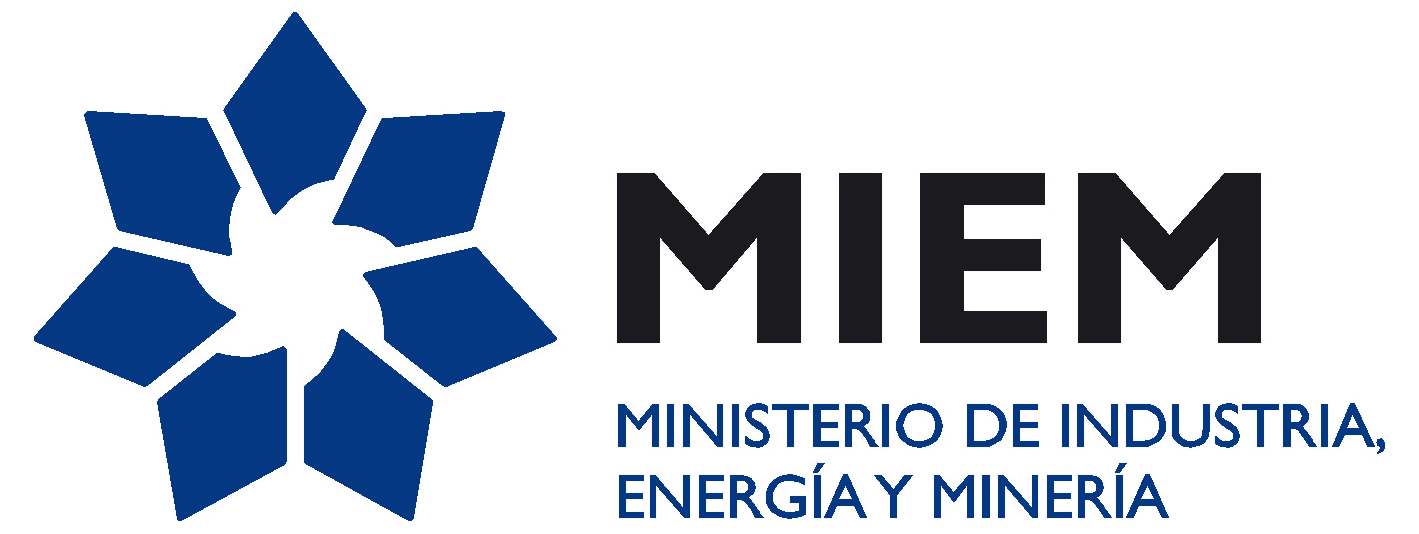 90 LICENCIAS CAL USER PARA WINDOWS SERVER 2016 O SUPERIOR.20 LICENCAS CAL USER PARA WINDOWS EXCHANGE 2016 O SUPERIOR.